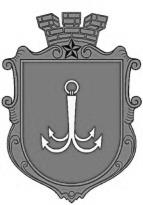                           ОДЕСЬКА МІСЬКА РАДА                                      ПОСТІЙНА КОМІСІЯЗ ПИТАНЬ ЖИТЛОВО – КОМУНАЛЬНОГО ГОСПОДАРСТВА ________________№_________________на №______________від______________ПРОТОКОЛзасідання постійної комісії26 лютого 2021 року, 12:00Велика зала (площа Думська, 1)ПРИСУТНІ:Голова комісії: Іваницький О.В.Заступник голови комісії: Наумчак В.А.Секретар комісії: Асауленко О.В.Члени комісії: Авдєєв О.Р., Шеремет О.Г.Депутати Одеської міської ради VIII скликання: Данилюк Сергій Леонтійович, Єремиця Олексій Миколайович.Директор департаменту міського господарства Одеської міської ради – Мостовських Наталія Іванівна;Заступник директора департаменту міського господарства з питань паливно-енергетичного комплексу – Цуркан Віталій Григорович;Директор комунального підприємства електричних мереж зовнішнього освітлення «Одесміськсвітло» – Прокопець Олександр Володимирович;В. о. директора комунального підприємства «Одеське електротехнічне експлуатаційно-монтажне підприємство» – Уривко Валерій Володимирович;Директор комунального підприємства «Сервісний центр» – Барбул Олександр Романович;Директор комунального підприємства «Міськзелентрест» – Байрамов Юніс Гасанович;Директор комунального підприємства «Міські дороги» – Тодійчук Вадим Володимирович;Директор комунального підприємства «Одескомунтранс» – Саєнко Анатолій Андрійович;Директор комунального підприємства «Агентство програм розвитку Одеси» – Теплицький В’ячеслав Євгенович;Директор комунального підприємства «Одесміськелектротранс» – Колесниченко Наталія Володимирівна.Помічники депутатів Одеської міської ради, представники громадськості, ЗМІ.ПОРЯДОК ДЕННИЙ1.	Питання департаменту міського господарства Одеської міської ради:1.1.	Звіт Департаменту міського господарства Одеської міської ради про фінансово-господарську діяльність у 2020 році 1.2.	Звіт про фінансово-господарську діяльність комунальних підприємств житлово-комунального сервісу за 2020 рік.1.3.	Звіт про фінансово-господарську діяльність комунального підприємства електричних мереж зовнішнього освітлення «Одесміськсвітло» за 2020 рік.1.4.	Звіт про фінансово-господарську діяльність комунального підприємства «Одеське електротехнічне експлуатаційно-монтажне підприємство» за 2020 рік.1.5.	Звіт про фінансово-господарську діяльність комунального підприємства «Сервісний центр» за 2020 рік.1.6.	Звіт про фінансово-господарську діяльність комунального підприємства «Міськзелентрест» за 2020 рік.1.7.	Звіт про фінансово-господарську діяльність комунального підприємства «Міські дороги» за 2020 рік.1.8.	Звіт про фінансово-господарську діяльність комунального підприємства «Одескомунтранс» за 2020 рік.1.9.	Звіт про фінансово-господарську діяльність комунального підприємства «Агентство програм розвитку Одеси» за 2020 рік та звіт про реалізацію енергосервісних договорів за 2020 рік.1.10.	Звіт про фінансово-господарську діяльність комунального підприємства «Одесміськелектротранс» за 2020 рік.Питання департаменту міського господарства Одеської міської ради1.1.	СЛУХАЛИ: Звіт Департаменту міського господарства Одеської міської ради про фінансово-господарську діяльність у 2020 році.                                     Звіт представила Мостовських Н.І.ВИСТУПИЛИ: Іваницький О.В., Авдєєв О.Р., Асауленко О.В., Данилюк С.Л., Шеремет О.Г.ВИСНОВКИ ТА РЕКОМЕНДАЦІЇ КОМІСІЇ:Звіт прийняти до відома.1.2.	СЛУХАЛИ: Звіт про фінансово-господарську діяльність комунальних підприємств житлово-комунального сервісу за 2020 рік. Звіт представив Цуркан В.Г. Додаткова інформація Мостовських Н.І.ВИСТУПИЛИ: Іваницький О.В., Асауленко О.В., Шеремет О.Г., Юрчик І.К., Авдєєв О.Р.ВИСНОВКИ ТА РЕКОМЕНДАЦІЇ КОМІСІЇ:Звіт прийняти до відома.1.3.	СЛУХАЛИ: Звіт про фінансово-господарську діяльність комунального підприємства електричних мереж зовнішнього освітлення «Одесміськсвітло» за 2020 рік. Звіт представив Прокопець О.В. Додаткова інформація Мостовських Н.І.ВИСТУПИЛИ: Іваницький О.В., Авдєєв О.Р., Єремиця О.М.ВИСНОВКИ ТА РЕКОМЕНДАЦІЇ КОМІСІЇ: Звіт прийняти до відома.1.4.	СЛУХАЛИ: Звіт про фінансово-господарську діяльність комунального підприємства «Одеське електротехнічне експлуатаційно-монтажне підприємство» за 2020 рік. Звіт представив Уривко В.В. Додаткова інформація Мостовських Н.І.ВИСТУПИЛИ: ВИСНОВКИ ТА РЕКОМЕНДАЦІЇ КОМІСІЇ: Звіт прийняти до відома.1.5.	СЛУХАЛИ: Звіт про фінансово-господарську діяльність комунального підприємства «Сервісний центр» за 2020 рік. Звіт представив Барбул О.Р.ВИСТУПИЛИ: Іваницький О.В., Шеремет О.Г.ВИСНОВКИ ТА РЕКОМЕНДАЦІЇ КОМІСІЇ: Звіт прийняти до відома.1.6.	СЛУХАЛИ: Звіт про фінансово-господарську діяльність комунального підприємства «Міськзелентрест» за 2020 рік. Звіт представив Байрамов Ю.Г. Додаткова інформація Мостовських Н.І.ВИСТУПИЛИ: Іаницький О.В., Асауленко О.В., Єремиця О.М., Авдєєв О.Р., Наумчак В.А., Шеремет О.Г.ВИСНОВКИ ТА РЕКОМЕНДАЦІЇ КОМІСІЇ: Звіт прийняти до відома.1.7.	СЛУХАЛИ: Звіт про фінансово-господарську діяльність комунального підприємства «Міські дороги» за 2020 рік. Звіт представив Тодійчук В.В.ВИСТУПИЛИ: Іваницький О.В., Шеремет О.Г., Асауленко О.В., Наумчак В.А.ВИСНОВКИ ТА РЕКОМЕНДАЦІЇ КОМІСІЇ: Звіт прийняти до відома.1.8.	СЛУХАЛИ: Звіт про фінансово-господарську діяльність комунального підприємства «Одескомунтранс» за 2020 рік. Звіт представив Саєнко А.А. ВИСТУПИЛИ: Іваницький О.В., Шеремет О.Г.ВИСНОВКИ ТА РЕКОМЕНДАЦІЇ КОМІСІЇ: Звіт прийняти до відома.1.9.	СЛУХАЛИ: Звіт про фінансово-господарську діяльність комунального підприємства «Агентство програм розвитку Одеси» за 2020 рік та звіт про реалізацію енергосервісних договорів за 2020 рік. Звід представив Теплицький В.ЄВИСТУПИЛИ: Іваницький О.В., Шеремет О.Г.ВИСНОВКИ ТА РЕКОМЕНДАЦІЇ КОМІСІЇ: Звіт прийняти до відома.1.10.	СЛУХАЛИ: Звіт про фінансово-господарську діяльність комунального підприємства «Одесміськелектротранс» за 2020 рік. Звіт представила Колесниченко Н.В.ВИСТУПИЛИ: Іваницький О.В., Шеремет О.Г., Авдєєв О.Р.ВИСНОВКИ ТА РЕКОМЕНДАЦІЇ КОМІСІЇ: Звіт прийняти до відома.Голова комісії							О.В. ІваницькийСекретар комісії							О.В. Асауленкопл. Думська, 1, м. Одеса, 65026, Україна